Federal Communications Commission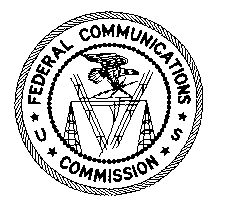 Wireless Telecommunications BureauCompetition and Infrastructure Policy Division445 12th Street, SWWashington, DC  20554June 16, 2016VIA FIRST CLASS MAIL AND EMAILMr. Claude MongeauPresident and CEOCanadian National Railroad935 de La Gauchetière Street West
Montreal, Quebec
H3B 2M9Canada
Re: 	VIOLATION OF FCC ENVIRONMENTAL RULES 
Dear Mr. Mongeau:This letter pertains to self-reported admissions that Canadian National Railroad and its operating subsidiaries (collectively, CN) failed to comply with the Commission’s regulations implementing the National Environmental Policy Act of 1969 (NEPA) and other federal environmental statutes and related licensing rules.  The Wireless Telecommunications Bureau has determined that CN violated Sections 1.1307, 1.1312, and 90.5 of the Commission’s rules by constructing and operating fourteen towers for Private Land Mobile Radio (PLMR) operations, and then engaging in PLMR operations from those towers, without first performing the required environmental and historic preservation review.  In addition, CN violated Sections 1.923, 1.929. 1.947, and 1.1311 of the Commission’s rules by constructing and operating service from one of these towers, which is located in a floodplain, without filing the requisite environmental assessment (EA) and license application, and prior to the Commission’s ruling on such submission.  By this letter, we apprise CN of the implications of failing to comply with Commission regulations in the future.Regulatory RequirementsUnder the Commission’s rules, an applicant must consider, prior to initiating construction or deployment, whether the facility it proposes to build or use may have a significant effect on the environment.  If so, the applicant must prepare an EA in accordance with the Commission’s rules.  Specifically, an applicant must prepare an EA if the proposed facility meets any of several criteria specified in the Commission’s rules, and it may not begin construction until the Commission’s environmental processing is completed.  Furthermore, if a facility that may have a significant environmental impact is to be constructed to provide service pursuant to a license in the wireless radio services, its construction is considered a major modification of the license, which must be approved by the Commission prior to construction and operation.  Section 1.1307(a)(4) of the rules requires applicants to consider, prior to initiating construction or deployment, whether their proposed facilities would affect properties listed or eligible for listing in the National Register of Historic Places.  In considering effects on these properties, Section 1.1307(a)(4) requires applicants to follow the prescribed procedures set forth in the rules of the Advisory Council on Historic Preservation (Advisory Council), as modified by the Nationwide Programmatic Agreement for the Collocation of Wireless Antennas (Collocation Agreement) and the Nationwide Programmatic Agreement Regarding the Section 106 National Historic Preservation Act Review Process (NPA).  These agreements tailor and streamline the review and consultation procedures routinely required by the National Historic Preservation Act of 1966 (NHPA) and the implementing regulations issued by the Advisory Council. Pursuant to the Collocation Agreement, most collocations of antennas on existing structures are excluded from Section 106 review.  However, collocations on towers constructed after March 16, 2001 are not excluded from review if the underlying tower did not previously undergo Section 106 review, or if the tower has been found to have an adverse or potentially adverse effect on historic properties that has not been resolved.CN’s ConductCN has failed to comply with the Commission’s environmental and licensing regulations.  Specifically, by its own admission, it constructed fourteen towers in the Midwest and South without performing the required environmental and historic preservation review.  CN also failed to file an EA for Commission processing on one of these towers, located in Foxworth, Mississippi, even though the tower had a potentially significant effect on the environment due to its location in a floodplain.  In addition, because CN uses the towers for radio transmissions subject to licensing pursuant to the Commission’s rules governing PLMR operations, its construction of and operation from the Foxworth tower constituted a major modification of its license.  Therefore, CN’s construction of and operation from this facility without Commission approval constituted a violation of the licensing rules. In early 2014, CN notified the Commission that it wanted to collocate antennas on these towers that had not gone through our historic preservation and environmental review process.  In accordance with our procedures implementing the Collocation Agreement, CN, under the guidance of Commission staff, performed post-construction NHPA and environmental reviews for these towers.  The Spectrum and Competition Policy Division cleared 13 of the 14 towers for collocation in a letter dated December 30, 2014, and it cleared the remaining tower in a letter dated January 28, 2015.  While these letters permitted collocation on the subject towers, they did not purport to address any violation of the Commission’s rules due to the failure to perform pre-construction review or obtain major modification authorization.  Based on the information CN provided, we find that CN violated the Commission’s regulations implementing NEPA and other environmental statutes, including the NHPA, as well as related licensing requirements.  Future violations by Illinois Central, CN, or their affiliates may result in additional action, including the imposition of monetary penalties, pursuant to the Wireless Telecommunications Bureau’s authority under 47 C.F.R. § 0.111(a)(11) or via referral to the Commission’s Enforcement Bureau.  Furthermore, CN’s conduct at issue in this letter may provide grounds for an upward adjustment in the amount of a penalty.  Please direct any questions regarding this letter to Erica Rosenberg (erica.rosenberg@fcc.gov, (202) 418-1343).					     Sincerely,     Jeffrey S. Steinberg     Deputy Chief     Competition and Infrastructure Policy Division     Wireless Telecommunications Bureaucc: Mr. Theodore K. Kalick, Senior U.S. Regulatory CounselCanadian National Railroad601 Pennsylvania Avenue, NWSuite 600, North BuildingWashington, DC 20004